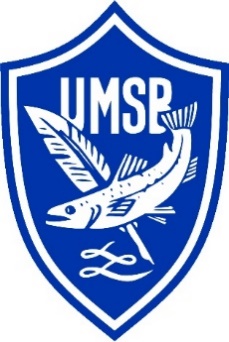 Fundagerð14. Fundurinn haldinn í Þjónustumiðstöð UMSB 26. janúar klukkan 17:30Mættir: Bragi Þór, Borgar Páll, Bjarni Þór, Guðrún, Rakel og Sigurður Sambandsstjóri setur fundinnSambandsþing UMSB 2021 – Umræður um hvernig best sé að halda fundinn. Allir sammála að halda þetta sem fjarfund. Það þarf að skoða hvernig framkvæmd er best.Tillögur frá stjórn fyrir þingiðSigurði falið að fara yfir tillögur og senda á stjórnStarfsmerki hugmyndir - Nokkur nöfn í umræðunni. Sigurður sendir þær hugmyndi sem upp hafa komið á stjórn. Stjórn heldur áfram að hugsa um nöfn. Úthlutun á reglum lottó (reglugerð)  Stjórn mun koma með tillögu á þinginu um að skipa hóp til að fara yfir reglugerðina og skoða hvort breyta þarf einhverju.Íþróttamaður ársins (reglugerð)Skipa hóp sem skoðar reglugerð um kjör íþróttamann ársins. Hugmyndir verða kynntar fyrir sambandsþinginu og lögð fyrir það. Ákveðið var að tilnefna í hópinn frá stjórn Bjarna Þór Traustason og leita til valnefndar sem eru Íris Grönfelt, Þórdís Sigurðardóttir, Sigurður Örn og Kristmar Ólafsson. Ársskýrsla UMSB 2021 Vinna við ársskýrslu er í fullum gangi.Tæknibúnaður UMSB (tækjakaup) Tölvukostur starfsmanna er orðinn gamall. Mikilvægt er að fjárfesta í betri búnaði. Beina þessu til fjárhagsáætlunar með gjaldkera fyrir árið 2021.Aukið framboð íþrótta í HjálmaklettiHvernig er hægt að auka það enn frekar Fimleikar fyrir börn, parkour, dans líkamsrækt fyrir eldri borgara osfrv. Væri hægt að koma fyrir það ásamt öðrum greinum. Varðandi það að standa að stofnun á íþróttagreinum eins og Parkour, fimleikum eða sundi, þá mætti UMSB einnig styðja við deildir sem eiga undir högg að sækja eins og t.d Frjálsíþróttafélagið. Lögð verður áhersla á að aðstoða félög eins og kostur er.  Samstarf milli UMSB – UMFÍ: Samstarf milli UMSB og UMFÍ er byrjað. Siggi hefur verið að fara einu sinni í viku í bæinn til þess að setja sig inní málin. Undirbúningur fyrir nokkur verkefni er í fullum gangi.Önnur mál: Siggi fór stuttlega yfir stöðuna á 50+ eftir að hafa farið á fund með nefndinni. Ekkert ákveðið en hugsanlega hægt að horfa til loka ágúst.